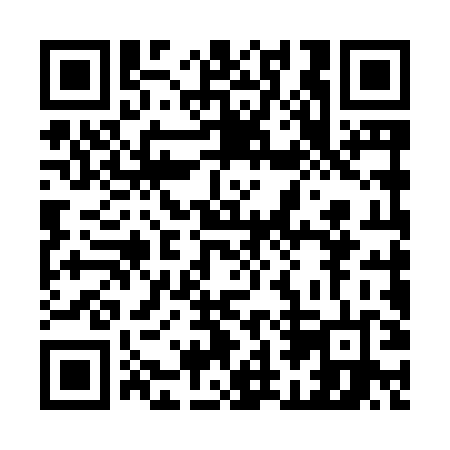 Ramadan times for Basin, PolandMon 11 Mar 2024 - Wed 10 Apr 2024High Latitude Method: Angle Based RulePrayer Calculation Method: Muslim World LeagueAsar Calculation Method: HanafiPrayer times provided by https://www.salahtimes.comDateDayFajrSuhurSunriseDhuhrAsrIftarMaghribIsha11Mon4:074:076:0111:483:405:365:367:2312Tue4:054:055:5811:483:415:385:387:2513Wed4:024:025:5611:473:435:405:407:2714Thu4:004:005:5411:473:445:415:417:2815Fri3:573:575:5111:473:465:435:437:3016Sat3:553:555:4911:463:475:455:457:3217Sun3:523:525:4711:463:485:475:477:3418Mon3:503:505:4411:463:505:485:487:3619Tue3:473:475:4211:463:515:505:507:3820Wed3:443:445:4011:453:535:525:527:4021Thu3:423:425:3711:453:545:545:547:4222Fri3:393:395:3511:453:555:555:557:4423Sat3:363:365:3311:443:575:575:577:4724Sun3:343:345:3011:443:585:595:597:4925Mon3:313:315:2811:443:596:006:007:5126Tue3:283:285:2611:444:016:026:027:5327Wed3:253:255:2411:434:026:046:047:5528Thu3:233:235:2111:434:036:066:067:5729Fri3:203:205:1911:434:056:076:077:5930Sat3:173:175:1711:424:066:096:098:0131Sun4:144:146:1412:425:077:117:119:041Mon4:114:116:1212:425:097:137:139:062Tue4:084:086:1012:415:107:147:149:083Wed4:054:056:0712:415:117:167:169:104Thu4:024:026:0512:415:127:187:189:135Fri3:593:596:0312:415:137:197:199:156Sat3:563:566:0012:405:157:217:219:177Sun3:533:535:5812:405:167:237:239:208Mon3:503:505:5612:405:177:257:259:229Tue3:473:475:5412:395:187:267:269:2510Wed3:443:445:5112:395:207:287:289:27